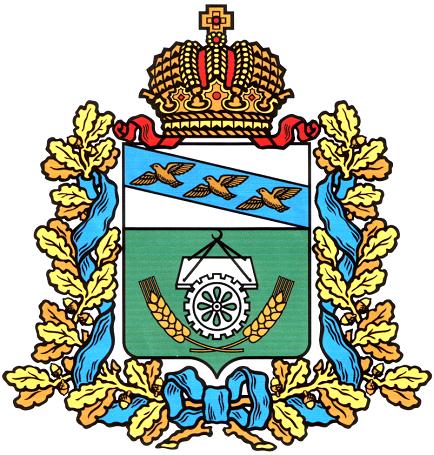           АДМИНИСТРАЦИЯ  ОКТЯБРЬСКОГО РАЙОНА                                         КУРСКОЙ ОБЛАСТИ307200 Курская область, Октябрьский район, пос. Прямицыно, ул. Октябрьская, 134,тел.8(47142) 2-15-35, тел/факс  8(47142) 2-13-36email: admokt@list.ruот  30.06.2017  № 01-33/2400 на №_____ от ______ 							Управляющему делами							Администрации Курской области 							А.Т. СтрелковуАдминистрация Октябрьского района Курской области направляет Вам информацию Администраций МО Октябрьского района Курской области и                                Администрации Октябрьского района Курской области о достижении плановых значений показателя «Доля муниципальных (государственных) услуг, предоставленных многофункциональными центрами по принципу «одного окна», в общем количестве указанных услуг» за 2 квартал 2017 года.Приложение: на  16  л., в 1 экз.Глава Октябрьского района Курской области				                   		     А.В. Цуканов Котова М.А. 8(47142)2-16-43Приложение к письму от 30.06.2017  № 01-33/2400 ИнформацияАдминистрации Октябрьского района и муниципальных образований района о достижении плановых                                                                                          (наименование муниципального образования)значений показателя «Доля муниципальных (государственных) услуг, предоставленных многофункциональными центрами по принципу «одного окна», в общем количестве указанных услуг»за 2 квартал 2017 года*Наименование муниципального образованияНаименование услуги  (в соответствии с заключенным соглашением о взаимодействии с ОБУ «МФЦ»)Количество предоставленных услугКоличество предоставленных услугОбщее количество предоставленных услугОбщее количество предоставленных услугДоля услуг, предоставленных через МФЦДоля услуг, предоставленных через МФЦНаименование муниципального образованияНаименование услуги  (в соответствии с заключенным соглашением о взаимодействии с ОБУ «МФЦ»)В муниципальном образованииЧерез МФЦОбщее количество предоставленных услугОбщее количество предоставленных услугДоля услуг, предоставленных через МФЦДоля услуг, предоставленных через МФЦАдминистрация муниципального образования «Октябрьский район» Курской областиГосударственная регистрация актов гражданского состояния (рождение, заключение брака, расторжение брака, усыновление (удочерение), установление отцовства, перемена имени, смерть), в том числе выдача повторных свидетельств (справок), подтверждающих факт государственной регистрации акта гражданского состояния, внесение исправлений и (или) изменений в записи актов гражданского состояния, восстановление и аннулирование записей актов гражданского состояния) (в части приема заявления на государственную регистрацию заключения брака, на государственную регистрацию расторжения брака по взаимному  согласию супругов, не имеющих общих несовершеннолетних детей)0414141100100Администрация муниципального образования «Октябрьский район» Курской областиВыдача повторного свидетельства о государственной регистрации актов гражданского состояния и иных документов, подтверждающих наличие или отсутствие факта государственной регистрации акта гражданского состояния000000Администрация муниципального образования «Октябрьский район» Курской областиНазначение и выплата единовременного пособия беременной жене военнослужащего, проходящего военную службу по призыву0555100100Администрация муниципального образования «Октябрьский район» Курской областиНазначение и выплата единовременного пособия при передаче ребенка на воспитание в семью101100Администрация муниципального образования «Октябрьский район» Курской областиНазначение и выплата ежемесячного пособия на ребенка военнослужащего, проходящего военную службу по призыву000000Администрация муниципального образования «Октябрьский район» Курской областиНазначение и выплата пособия на ребенка95867678787Администрация муниципального образования «Октябрьский район» Курской областиНазначение и выплата ежемесячной денежной выплаты ветеранам труда и труженикам тыла122335356666Администрация муниципального образования «Октябрьский район» Курской областиНазначение и выплата ежемесячной денежной выплаты ветеранам труда Курской области92433337373Администрация муниципального образования «Октябрьский район» Курской областиНазначение и выплата ежемесячной денежной выплаты реабилитированным лицам и лицам, признанным пострадавшими от политических репрессий0111100100Администрация муниципального образования «Октябрьский район» Курской областиНазначение и выплата социального пособия на погребение в случаях, если умерший не подлежал обязательному социальному страхованию на случай временной нетрудоспособности и в связи с материнством на день смерти и не являлся пенсионером, а также в случае рождения мертвого ребенка по истечении 154 дней беременности4913136969Администрация муниципального образования «Октябрьский район» Курской областиНазначение и выплата ежемесячной денежной выплаты в размере стоимости единого социального месячного проездного билета гражданам, удостоенным почетных званий Курской области000000Администрация муниципального образования «Октябрьский район» Курской областиНазначение и выплата компенсации расходов на оплату стоимости проезда реабилитированных лиц один раз в год (туда и обратно) железнодорожным транспортом междугородного сообщения000000Администрация муниципального образования «Октябрьский район» Курской областиНазначение и выплата  ежегодной денежной выплаты гражданам, награжденным нагрудным знаком «Почетный донор России» или «Почетный донор СССР»000000Администрация муниципального образования «Октябрьский район» Курской областиНазначение и выплата инвалидам (в том числе детям-инвалидам), имеющим транспортные средства в соответствии с медицинскими показаниями, или их законным представителям компенсации уплаченной ими страховой премии по договору обязательного страхования гражданской ответственности владельцев транспортных средств000000Администрация муниципального образования «Октябрьский район» Курской областиНазначение и выплата ежемесячного пособия малоимущим семьям, имеющим детей, в которых оба родителя являются студентами (обучающимися), и студентам (обучающимся), являющимся одинокими родителями000000Администрация муниципального образования «Октябрьский район» Курской областиНазначение и выплата ежемесячного пособия многодетным семьям, в составе которых есть восемь и более детей в возрасте до 18 лет000000Администрация муниципального образования «Октябрьский район» Курской областиПредоставление адресной социальной помощи отдельным категориям граждан на проведение работ по газификации домовладений (квартир)0111100100Администрация муниципального образования «Октябрьский район» Курской областиНазначение и выплата пособия по беременности и родам и единовременного пособия женщинам, вставшим на учет в медицинских организациях в ранние сроки беременности, уволенным в связи с ликвидацией организаций000000Администрация муниципального образования «Октябрьский район» Курской областиНазначение и выплата единовременного пособия при рождении ребенка лицам, не подлежащим обязательному социальному страхованию на случай временной нетрудоспособности и в связи с материнством, в том числе обучающимся по очной форме обучения на платной или бесплатной основе в профессиональных образовательных организациях, образовательных организациях высшего образования, образовательных организациях дополнительного профессионального образования и научных организациях 0383838100100Администрация муниципального образования «Октябрьский район» Курской областиНазначение и выплата ежемесячного пособия по уходу за ребенком лицам, не подлежащим обязательному социальному страхованию на случай временной нетрудоспособности и в связи с материнством (в том числе обучающимся по очной форме обучения в профессиональных образовательных организациях, образовательных организациях высшего образования, образовательных организациях дополнительного профессионального образования и научных организациях), и лицам, уволенным в связи с ликвидацией организаций, в том числе лицам, проживающим в зоне с льготным социально-экономическим статусом16364649898Администрация муниципального образования «Октябрьский район» Курской областиНазначение и выплата ежемесячной денежной компенсации в возмещение вреда, причиненного здоровью в связи радиационным воздействием вследствие чернобыльской и других радиационных катастроф, гражданам, получившим или перенесшим лучевую болезнь, другие заболевания, и инвалидам вследствие чернобыльской и других радиационных катастроф, а также членам их семей в случае смерти инвалида101100Администрация муниципального образования «Октябрьский район» Курской областиПредоставление гражданам компенсаций за вред, нанесенный здоровью вследствие чернобыльской и других радиационных катастроф, компенсации на оздоровление, а также компенсаций семьям за потерю кормильца26887575Администрация муниципального образования «Октябрьский район» Курской областиПредоставление ежемесячной денежной компенсации гражданам в зависимости от времени проживания (работы) на территориях зон радиоактивного загрязнения вследствие катастрофы на Чернобыльской АЭС000000Администрация муниципального образования «Октябрьский район» Курской областиПредоставление ежемесячной денежной компенсации на приобретение продовольственных товаров гражданам, подвергшимся воздействию радиации вследствие катастрофы на Чернобыльской АЭС и других радиационных катастроф101100Администрация муниципального образования «Октябрьский район» Курской областиПредоставление ежемесячной денежной компенсации на питание детей в дошкольных образовательных организациях (специализированных детских учреждениях лечебного и санаторного типа), а также обучающихся в общеобразовательных организациях и профессиональных организациях000000Администрация муниципального образования «Октябрьский район» Курской областиПредоставление ежемесячной компенсации на питание с молочной кухни для детей до 3 лет, постоянно проживающих на территориях зон радиоактивного загрязнения вследствие катастрофы на Чернобыльской АЭС000000Администрация муниципального образования «Октябрьский район» Курской областиПредоставление дополнительного вознаграждения за выслугу лет работникам организаций, независимо от организационно-правовой формы, расположенных на территориях, подвергшихся радиоактивному загрязнению в результате катастрофы на Чернобыльской АЭС000000Администрация муниципального образования «Октябрьский район» Курской областиОплата дополнительного оплачиваемого отпуска гражданам, подвергшимся воздействию радиации вследствие катастрофы на Чернобыльской АЭС и других радиационных катастроф000000Администрация муниципального образования «Октябрьский район» Курской областиПредоставление ежемесячной денежной компенсации в возмещение вреда, причиненного здоровью в связи с радиационным воздействием вследствие чернобыльской катастрофы и повлекшего утрату трудоспособности, независимо от степени утраты трудоспособности (без установления инвалидности)000000Администрация муниципального образования «Октябрьский район» Курской областиПредоставление пособия на погребение членам семей или лицам, взявшим на себя организацию похорон граждан, погибших в результате катастрофы на Чернобыльской АЭС, умерших вследствие лучевой болезни и других заболеваний, возникших в связи с чернобыльской катастрофой, а также умерших граждан из числа инвалидов вследствие чернобыльской катастрофы000000Администрация муниципального образования «Октябрьский район» Курской областиПредоставление дополнительного пособия гражданам, постоянно проживающим на территории зоны радиоактивного загрязнения вследствие катастрофы на Чернобыльской АЭС и зарегистрированным в установленном порядке в качестве безработных000000Администрация муниципального образования «Октябрьский район» Курской областиВыдача справок на оказание государственной социальной помощи, дающих право на получение государственных социальных стипендий81220206060Администрация муниципального образования «Октябрьский район» Курской областиВыдача  и замена удостоверения многодетной семье в Курской области22224249292Администрация муниципального образования «Октябрьский район» Курской областиНазначение и выплата единовременной выплаты семьям при одновременном рождении трех и более детей000000Администрация муниципального образования «Октябрьский район» Курской областиНазначение и выплата единовременной выплаты семьям при усыновлении (удочерении) ребенка000000Администрация муниципального образования «Октябрьский район» Курской областиПредоставление членам семей погибших (умерших) военнослужащих и сотрудников некоторых федеральных органов исполнительной власти компенсационных выплат в связи с расходами по оплате жилых помещений, коммунальных и других видов услуг000000Администрация муниципального образования «Октябрьский район» Курской областиНазначение и выплата единовременной денежной выплаты на погребение реабилитированного лица404400Администрация муниципального образования «Октябрьский район» Курской областиНазначение и выплата ежемесячного пособия семьям при рождении второго ребенка22729299393Администрация муниципального образования «Октябрьский район» Курской областиНазначение и выплата ежемесячной денежной выплаты семьям при рождении третьего и каждого последующего ребенка0353535100100Администрация муниципального образования «Октябрьский район» Курской областиНазначение и выплата ежемесячного пособия  семьям при усыновлении (удочерении) второго, третьего и каждого последующего ребенка000000Администрация муниципального образования «Октябрьский район» Курской областиВыдача заключения о возможности быть усыновителем000000Администрация муниципального образования «Октябрьский район» Курской областиВыдача заключения о временной передаче ребёнка (детей), находящихся в организациях для детей-сирот и детей, оставшихся без попечения родителей, в семьи граждан, постоянно проживающих на территории Российской Федерации000000Администрация муниципального образования «Октябрьский район» Курской областиВыдача акта обследования условий жизни гражданина, выразившего желание стать опекуном и заключения о возможности (невозможности) гражданина быть опекуном000000Администрация муниципального образования «Октябрьский район» Курской областиИспользование документов Архивного фонда Курской области и архивных документов, относящихся к государственной собственности Курской области и находящихся на территории соответствующего муниципального образования Курской области (оформление и предоставление архивных справок, выписок и копий)904985885888585Администрация муниципального образования «Октябрьский район» Курской областиПредоставление в безвозмездное пользование, аренду имущества, находящегося в муниципальной собственности101100Администрация муниципального образования «Октябрьский район» Курской областиПредоставление сведений из реестра муниципального имущества000000Администрация муниципального образования «Октябрьский район» Курской областиВыдача разрешений на ввод объектов в эксплуатацию0333100100Администрация муниципального образования «Октябрьский район» Курской областиВыдача градостроительного плана земельного участка13334349797Администрация муниципального образования «Октябрьский район» Курской областиВыдача разрешений на строительство и реконструкцию объектов капитального строительства0292929100100Администрация муниципального образования «Октябрьский район» Курской областиПредоставление архивной информации  по документам Архивного фонда Курской области и другим архивным документам (выдача архивных справок, архивных выписок и архивных копий)000000Администрация муниципального образования «Октябрьский район» Курской областиСогласование проведения переустройства и (или) перепланировки жилого помещения000000Администрация муниципального образования «Октябрьский район» Курской областиПеревод жилого помещения в нежилое помещение или нежилого помещения в жилое помещение0111100100Администрация муниципального образования «Октябрьский район» Курской областиВыдача  разрешений  на установку и эксплуатацию рекламных конструкций на территории, аннулирование  таких разрешений000000Администрация муниципального образования «Октябрьский район» Курской областиПризнание в установленном порядке жилого помещения муниципального жилищного фонда непригодным для проживания000000Администрация муниципального образования «Октябрьский район» Курской областиПринятие на учет граждан в качестве нуждающихся в жилых  помещениях000000Администрация муниципального образования «Октябрьский район» Курской областиПредоставление земельных участков, находящихся в собственности муниципального района и (или) государственная собственность на которые не разграничена, расположенных на территории сельского поселения, входящего в состав муниципального района, и земельных участков, расположенных на межселенных территориях муниципального района, в собственность или аренду без проведения торгов21333333Администрация муниципального образования «Октябрьский район» Курской областиПредоставление земельных участков, находящихся в собственности муниципального района и (или) государственная собственность на которые не разграничена, расположенных на территории сельского поселения, входящего в состав муниципального района, и земельных участков, расположенных на межселенных территориях муниципального района, в постоянное (бессрочное) и безвозмездное пользование000000Администрация муниципального образования «Октябрьский район» Курской областиПредоставление земельных участков, находящихся в собственности муниципального района и (или) государственная собственность на которые не разграничена, расположенных на территории сельского поселения, входящего в состав муниципального района, и земельных участков, расположенных на межселенных территориях муниципального района, гражданам для индивидуального жилищного строительства, ведения личного подсобного хозяйства в границах населенного пункта, садоводства, дачного хозяйства, гражданам и крестьянским (фермерским) хозяйствам для осуществления крестьянским (фермерским) хозяйствам для осуществления крестьянским (фермерским) хозяйством его деятельности707700Администрация муниципального образования «Октябрьский район» Курской областиПредварительное согласование предоставления земельного участка303300Администрация муниципального образования «Октябрьский район» Курской областиПеревод земель, находящихся в собственности муниципального района, за исключением земель сельскохозяйственного назначения, из одной категории в другую0161616100100Администрация муниципального образования «Октябрьский район» Курской областиУтверждение схемы расположения земельного участка на кадастровом плане территории160161600Администрация муниципального образования «Артюховский сельсовет» Октябрьского района Курской областиПредоставление архивной информации по документам Архивного фонда Курской области и другим архивным документам (выдача архивных справок, архивных выписок и архивных копий)000000Администрация муниципального образования «Артюховский сельсовет» Октябрьского района Курской областиПрисвоение наименований улицам, площадям и иным территориям проживания граждан в населенных пунктах и адресов земельным участкам, установление нумерации домов141428285050Администрация муниципального образования «Артюховский сельсовет» Октябрьского района Курской областиПредоставление в безвозмездное пользование, аренду имущества, находящегося в муниципальной собственности000000Администрация муниципального образования «Артюховский сельсовет» Октябрьского района Курской областиПредоставление земельных участков, находящихся в муниципальной собственности, расположенных на территории сельского поселения, в собственность или аренду без проведения торгов000000Администрация муниципального образования «Артюховский сельсовет» Октябрьского района Курской областиПредоставление земельных участков, находящихся в муниципальной собственности, расположенных на территории сельского поселения, в постоянное (бессрочное) и безвозмездное пользование000000Администрация муниципального образования «Артюховский сельсовет» Октябрьского района Курской областиУтверждение схемы расположения земельного участка на кадастровом плане территории000000Администрация муниципального образования «Артюховский сельсовет» Октябрьского района Курской областиПредоставление земельных участков, находящихся в муниципальной собственности на территории сельского поселения гражданам для индивидуального жилищного строительства, ведения личного подсобного хозяйства в границах населенного пункта, садоводства, дачного хозяйства, гражданам и крестьянским (фермерским) хозяйствам для осуществления крестьянским (фермерским) хозяйством его деятельности000000Администрация муниципального образования «Артюховский сельсовет» Октябрьского района Курской областиПредварительное согласование предоставления земельного участка000000Администрация муниципального образования «Артюховский сельсовет» Октябрьского района Курской областиПеревод земель, находящихся в муниципальной собственности, за исключением земель сельскохозяйственного назначения, из одной категории в другую.000000Администрация муниципального образования «Большедолженковский сельсовет» Октябрьского района Курской областиПредоставление архивной информации по документам Архивного фонда Курской области и другим архивным документам (выдача архивных справок, архивных выписок и архивных копий)000000Администрация муниципального образования «Большедолженковский сельсовет» Октябрьского района Курской областиПрисвоение наименований улицам, площадям и иным территориям проживания граждан в населенных пунктах и адресов земельным участкам, установление нумерации домов281240403030Администрация муниципального образования «Большедолженковский сельсовет» Октябрьского района Курской областиПредоставление в безвозмездное пользование, аренду имущества, находящегося в муниципальной собственности000000Администрация муниципального образования «Большедолженковский сельсовет» Октябрьского района Курской областиПредоставление земельных участков, находящихся в муниципальной собственности, расположенных на территории сельского поселения, в собственность или аренду без проведения торгов202200Администрация муниципального образования «Большедолженковский сельсовет» Октябрьского района Курской областиПредоставление земельных участков, находящихся в муниципальной собственности, расположенных на территории сельского поселения, в постоянное (бессрочное) и безвозмездное пользование000000Администрация муниципального образования «Большедолженковский сельсовет» Октябрьского района Курской областиУтверждение схемы расположения земельного участка на кадастровом плане территории180181800Администрация муниципального образования «Большедолженковский сельсовет» Октябрьского района Курской областиПредоставление земельных участков, находящихся в муниципальной собственности на территории сельского поселения гражданам для индивидуального жилищного строительства, ведения личного подсобного хозяйства в границах населенного пункта, садоводства, дачного хозяйства, гражданам и крестьянским (фермерским) хозяйствам для осуществления крестьянским (фермерским) хозяйством его деятельности000000Администрация муниципального образования «Большедолженковский сельсовет» Октябрьского района Курской областиПредварительное согласование предоставления земельного участка000000Администрация муниципального образования «Большедолженковский сельсовет» Октябрьского района Курской областиПеревод земель, находящихся в муниципальной собственности, за исключением земель сельскохозяйственного назначения, из одной категории в другую.000000Администрация муниципального образования «Дьяконовский сельсовет» Октябрьского района Курской областиПредоставление архивной информации по документам Архивного фонда Курской области и другим архивным документам (выдача архивных справок, архивных выписок и архивных копий)131326265050Администрация муниципального образования «Дьяконовский сельсовет» Октябрьского района Курской областиПрисвоение наименований улицам, площадям и иным территориям проживания граждан в населенных пунктах и адресов земельным участкам, установление нумерации домов86731591594646Администрация муниципального образования «Дьяконовский сельсовет» Октябрьского района Курской областиПредоставление в безвозмездное пользование, аренду имущества, находящегося в муниципальной собственности000000Администрация муниципального образования «Дьяконовский сельсовет» Октябрьского района Курской областиПредоставление земельных участков, находящихся в муниципальной собственности, расположенных на территории сельского поселения, в собственность или аренду без проведения торгов150151500Администрация муниципального образования «Дьяконовский сельсовет» Октябрьского района Курской областиПредоставление земельных участков, находящихся в муниципальной собственности, расположенных на территории сельского поселения, в постоянное (бессрочное) и безвозмездное пользование000000Администрация муниципального образования «Дьяконовский сельсовет» Октябрьского района Курской областиУтверждение схемы расположения земельного участка на кадастровом плане территории000000Администрация муниципального образования «Дьяконовский сельсовет» Октябрьского района Курской областиПредоставление земельных участков, находящихся в муниципальной собственности на территории сельского поселения гражданам для индивидуального жилищного строительства, ведения личного подсобного хозяйства в границах населенного пункта, садоводства, дачного хозяйства, гражданам и крестьянским (фермерским) хозяйствам для осуществления крестьянским (фермерским) хозяйством его деятельности000000Администрация муниципального образования «Дьяконовский сельсовет» Октябрьского района Курской областиПредварительное согласование предоставления земельного участка000000Администрация муниципального образования «Дьяконовский сельсовет» Октябрьского района Курской областиПеревод земель, находящихся в муниципальной собственности, за исключением земель сельскохозяйственного назначения, из одной категории в другую.000000Администрация муниципального образования «Катыринский сельсовет» Октябрьского района Курской областиПредоставление архивной информации по документам Архивного фонда Курской области и другим архивным документам (выдача архивных справок, архивных выписок и архивных копий)000000Администрация муниципального образования «Катыринский сельсовет» Октябрьского района Курской областиПрисвоение наименований улицам, площадям и иным территориям проживания граждан в населенных пунктах и адресов земельным участкам, установление нумерации домов411657572828Администрация муниципального образования «Катыринский сельсовет» Октябрьского района Курской областиПредоставление в безвозмездное пользование, аренду имущества, находящегося в муниципальной собственности000000Администрация муниципального образования «Катыринский сельсовет» Октябрьского района Курской областиПредоставление земельных участков, находящихся в муниципальной собственности, расположенных на территории сельского поселения, в собственность или аренду без проведения торгов000000Администрация муниципального образования «Катыринский сельсовет» Октябрьского района Курской областиПредоставление земельных участков, находящихся в муниципальной собственности, расположенных на территории сельского поселения, в постоянное (бессрочное) и безвозмездное пользование000000Администрация муниципального образования «Катыринский сельсовет» Октябрьского района Курской областиУтверждение схемы расположения земельного участка на кадастровом плане территории000000Администрация муниципального образования «Катыринский сельсовет» Октябрьского района Курской областиПредоставление земельных участков, находящихся в муниципальной собственности на территории сельского поселения гражданам для индивидуального жилищного строительства, ведения личного подсобного хозяйства в границах населенного пункта, садоводства, дачного хозяйства, гражданам и крестьянским (фермерским) хозяйствам для осуществления крестьянским (фермерским) хозяйством его деятельности000000Администрация муниципального образования «Катыринский сельсовет» Октябрьского района Курской областиПредварительное согласование предоставления земельного участка000000Администрация муниципального образования «Катыринский сельсовет» Октябрьского района Курской областиПеревод земель, находящихся в муниципальной собственности, за исключением земель сельскохозяйственного назначения, из одной категории в другую.000000Администрация муниципального образования «Лобазовский сельсовет» Октябрьского района Курской областиПредоставление архивной информации по документам Архивного фонда Курской области и другим архивным документам (выдача архивных справок, архивных выписок и архивных копий)000000Администрация муниципального образования «Лобазовский сельсовет» Октябрьского района Курской областиПрисвоение наименований улицам, площадям и иным территориям проживания граждан в населенных пунктах и адресов земельным участкам, установление нумерации домов3636725050Администрация муниципального образования «Лобазовский сельсовет» Октябрьского района Курской областиПредоставление в безвозмездное пользование, аренду имущества, находящегося в муниципальной собственности00000Администрация муниципального образования «Лобазовский сельсовет» Октябрьского района Курской областиПредоставление земельных участков, находящихся в муниципальной собственности, расположенных на территории сельского поселения, в собственность или аренду без проведения торгов00000Администрация муниципального образования «Лобазовский сельсовет» Октябрьского района Курской областиПредоставление земельных участков, находящихся в муниципальной собственности, расположенных на территории сельского поселения, в постоянное (бессрочное) и безвозмездное пользование00000Администрация муниципального образования «Лобазовский сельсовет» Октябрьского района Курской областиУтверждение схемы расположения земельного участка на кадастровом плане территории00000Администрация муниципального образования «Лобазовский сельсовет» Октябрьского района Курской областиПредоставление земельных участков, находящихся в муниципальной собственности на территории сельского поселения гражданам для индивидуального жилищного строительства, ведения личного подсобного хозяйства в границах населенного пункта, садоводства, дачного хозяйства, гражданам и крестьянским (фермерским) хозяйствам для осуществления крестьянским (фермерским) хозяйством его деятельности00000Администрация муниципального образования «Лобазовский сельсовет» Октябрьского района Курской областиПредварительное согласование предоставления земельного участка00000Администрация муниципального образования «Лобазовский сельсовет» Октябрьского района Курской областиПеревод земель, находящихся в муниципальной собственности, за исключением земель сельскохозяйственного назначения, из одной категории в другую.00000Администрация муниципального образования «Никольский сельсовет» Октябрьского района Курской областиПредоставление архивной информации по документам Архивного фонда Курской области и другим архивным документам (выдача архивных справок, архивных выписок и архивных копий)00000Администрация муниципального образования «Никольский сельсовет» Октябрьского района Курской областиПрисвоение наименований улицам, площадям и иным территориям проживания граждан в населенных пунктах и адресов земельным участкам, установление нумерации домов50500Администрация муниципального образования «Никольский сельсовет» Октябрьского района Курской областиПредоставление в безвозмездное пользование, аренду имущества, находящегося в муниципальной собственности00000Администрация муниципального образования «Никольский сельсовет» Октябрьского района Курской областиПредоставление земельных участков, находящихся в муниципальной собственности, расположенных на территории сельского поселения, в собственность или аренду без проведения торгов00000Администрация муниципального образования «Никольский сельсовет» Октябрьского района Курской областиПредоставление земельных участков, находящихся в муниципальной собственности, расположенных на территории сельского поселения, в постоянное (бессрочное) и безвозмездное пользование00000Администрация муниципального образования «Никольский сельсовет» Октябрьского района Курской областиУтверждение схемы расположения земельного участка на кадастровом плане территории00000Администрация муниципального образования «Никольский сельсовет» Октябрьского района Курской областиПредоставление земельных участков, находящихся в муниципальной собственности на территории сельского поселения гражданам для индивидуального жилищного строительства, ведения личного подсобного хозяйства в границах населенного пункта, садоводства, дачного хозяйства, гражданам и крестьянским (фермерским) хозяйствам для осуществления крестьянским (фермерским) хозяйством его деятельности00000Администрация муниципального образования «Никольский сельсовет» Октябрьского района Курской областиПредварительное согласование предоставления земельного участка00000Администрация муниципального образования «Никольский сельсовет» Октябрьского района Курской областиПеревод земель, находящихся в муниципальной собственности, за исключением земель сельскохозяйственного назначения, из одной категории в другую.00000Администрация муниципального образования «поселок Прямицыно» Октябрьского района Курской областиПрисвоение наименований улицам, площадям и иным территориям проживания граждан в населенных пунктах и адресов земельным участкам, установление нумерации домов7307300Администрация муниципального образования «поселок Прямицыно» Октябрьского района Курской областиПредоставление в безвозмездное пользование, аренду имущества, находящегося в муниципальной собственности10100Администрация муниципального образования «поселок Прямицыно» Октябрьского района Курской областиПредоставление земельных участков, находящихся в муниципальной собственности на территории сельского поселения гражданам для индивидуального жилищного строительства, ведения личного подсобного хозяйства в границах населенного пункта, садоводства, дачного хозяйства, гражданам и крестьянским (фермерским) хозяйствам для осуществления крестьянским (фермерским) хозяйством его деятельности00000Администрация муниципального образования «поселок Прямицыно» Октябрьского района Курской областиПредоставление земельных участков, находящихся в  собственности городского поселения и (или) государственная собственность на которые не разграничена, расположенных на территории городского поселения, в собственность или аренду без проведения торгов1301300Администрация муниципального образования «поселок Прямицыно» Октябрьского района Курской областиУтверждение схемы расположения земельного участка на кадастровом плане территории1301300Администрация муниципального образования «поселок Прямицыно» Октябрьского района Курской областиПредоставление земельных участков, находящихся в собственности городского поселения и (или) государственная собственность на которые не разграничена, расположенных на территории городского поселения, в постоянное (бессрочное) и безвозмездное пользование10100Администрация муниципального образования «Плотавский сельсовет» Октябрьского района Курской областиПредоставление архивной информации по документам Архивного фонда Курской области и другим архивным документам (выдача архивных справок, архивных выписок и архивных копий)00000Администрация муниципального образования «Плотавский сельсовет» Октябрьского района Курской областиПрисвоение наименований улицам, площадям и иным территориям проживания граждан в населенных пунктах и адресов земельным участкам, установление нумерации домов1601600Администрация муниципального образования «Плотавский сельсовет» Октябрьского района Курской областиПредоставление в безвозмездное пользование, аренду имущества, находящегося в муниципальной собственности00000Администрация муниципального образования «Плотавский сельсовет» Октябрьского района Курской областиПредоставление земельных участков, находящихся в муниципальной собственности, расположенных на территории сельского поселения, в собственность или аренду без проведения торгов00000Администрация муниципального образования «Плотавский сельсовет» Октябрьского района Курской областиПредоставление земельных участков, находящихся в муниципальной собственности, расположенных на территории сельского поселения, в постоянное (бессрочное) и безвозмездное пользование00000Администрация муниципального образования «Плотавский сельсовет» Октябрьского района Курской областиУтверждение схемы расположения земельного участка на кадастровом плане территории00000Администрация муниципального образования «Плотавский сельсовет» Октябрьского района Курской областиПредоставление земельных участков, находящихся в муниципальной собственности на территории сельского поселения гражданам для индивидуального жилищного строительства, ведения личного подсобного хозяйства в границах населенного пункта, садоводства, дачного хозяйства, гражданам и крестьянским (фермерским) хозяйствам для осуществления крестьянским (фермерским) хозяйством его деятельности00000Администрация муниципального образования «Плотавский сельсовет» Октябрьского района Курской областиПредварительное согласование предоставления земельного участка00000Администрация муниципального образования «Плотавский сельсовет» Октябрьского района Курской областиПеревод земель, находящихся в муниципальной собственности, за исключением земель сельскохозяйственного назначения, из одной категории в другую.00000Администрация муниципального образования «Старковский сельсовет» Октябрьского района Курской областиПредоставление архивной информации по документам Архивного фонда Курской области и другим архивным документам (выдача архивных справок, архивных выписок и архивных копий)00000Администрация муниципального образования «Старковский сельсовет» Октябрьского района Курской областиПрисвоение наименований улицам, площадям и иным территориям проживания граждан в населенных пунктах и адресов земельным участкам, установление нумерации домов3603600Администрация муниципального образования «Старковский сельсовет» Октябрьского района Курской областиПредоставление в безвозмездное пользование, аренду имущества, находящегося в муниципальной собственности00000Администрация муниципального образования «Старковский сельсовет» Октябрьского района Курской областиПредоставление земельных участков, находящихся в муниципальной собственности, расположенных на территории сельского поселения, в собственность или аренду без проведения торгов00000Администрация муниципального образования «Старковский сельсовет» Октябрьского района Курской областиПредоставление земельных участков, находящихся в муниципальной собственности, расположенных на территории сельского поселения, в постоянное (бессрочное) и безвозмездное пользование00000Администрация муниципального образования «Старковский сельсовет» Октябрьского района Курской областиУтверждение схемы расположения земельного участка на кадастровом плане территории00000Администрация муниципального образования «Старковский сельсовет» Октябрьского района Курской областиПредоставление земельных участков, находящихся в муниципальной собственности на территории сельского поселения гражданам для индивидуального жилищного строительства, ведения личного подсобного хозяйства в границах населенного пункта, садоводства, дачного хозяйства, гражданам и крестьянским (фермерским) хозяйствам для осуществления крестьянским (фермерским) хозяйством его деятельности00000Администрация муниципального образования «Старковский сельсовет» Октябрьского района Курской областиПредварительное согласование предоставления земельного участка00000Администрация муниципального образования «Старковский сельсовет» Октябрьского района Курской областиПеревод земель, находящихся в муниципальной собственности, за исключением земель сельскохозяйственного назначения, из одной категории в другую.00000Администрация муниципального образования «Черницынский сельсовет» Октябрьского района Курской областиПредоставление архивной информации по документам Архивного фонда Курской области и другим архивным документам (выдача архивных справок, архивных выписок и архивных копий)1001000Администрация муниципального образования «Черницынский сельсовет» Октябрьского района Курской областиПрисвоение наименований улицам, площадям и иным территориям проживания граждан в населенных пунктах и адресов земельным участкам, установление нумерации домов84411253333Администрация муниципального образования «Черницынский сельсовет» Октябрьского района Курской областиПредоставление в безвозмездное пользование, аренду имущества, находящегося в муниципальной собственности00000Администрация муниципального образования «Черницынский сельсовет» Октябрьского района Курской областиПредоставление земельных участков, находящихся в муниципальной собственности, расположенных на территории сельского поселения, в собственность или аренду без проведения торгов00000Администрация муниципального образования «Черницынский сельсовет» Октябрьского района Курской областиПредоставление земельных участков, находящихся в муниципальной собственности, расположенных на территории сельского поселения, в постоянное (бессрочное) и безвозмездное пользование00000Администрация муниципального образования «Черницынский сельсовет» Октябрьского района Курской областиУтверждение схемы расположения земельного участка на кадастровом плане территории00000Администрация муниципального образования «Черницынский сельсовет» Октябрьского района Курской областиПредоставление земельных участков, находящихся в муниципальной собственности на территории сельского поселения гражданам для индивидуального жилищного строительства, ведения личного подсобного хозяйства в границах населенного пункта, садоводства, дачного хозяйства, гражданам и крестьянским (фермерским) хозяйствам для осуществления крестьянским (фермерским) хозяйством его деятельности00000Администрация муниципального образования «Черницынский сельсовет» Октябрьского района Курской областиПредварительное согласование предоставления земельного участка00000Администрация муниципального образования «Черницынский сельсовет» Октябрьского района Курской областиПеревод земель, находящихся в муниципальной собственности, за исключением земель сельскохозяйственного назначения, из одной категории в другую.00000Администрация муниципального образования «Филипповский сельсовет» Октябрьского района Курской областиПредоставление архивной информации по документам Архивного фонда Курской области и другим архивным документам (выдача архивных справок, архивных выписок и архивных копий)00000Администрация муниципального образования «Филипповский сельсовет» Октябрьского района Курской областиПрисвоение наименований улицам, площадям и иным территориям проживания граждан в населенных пунктах и адресов земельным участкам, установление нумерации домов90900Администрация муниципального образования «Филипповский сельсовет» Октябрьского района Курской областиПредоставление в безвозмездное пользование, аренду имущества, находящегося в муниципальной собственностиАдминистрация муниципального образования «Филипповский сельсовет» Октябрьского района Курской областиПредоставление земельных участков, находящихся в муниципальной собственности, расположенных на территории сельского поселения, в собственность или аренду без проведения торгов00000Администрация муниципального образования «Филипповский сельсовет» Октябрьского района Курской областиПредоставление земельных участков, находящихся в муниципальной собственности, расположенных на территории сельского поселения, в постоянное (бессрочное) и безвозмездное пользование00000Администрация муниципального образования «Филипповский сельсовет» Октябрьского района Курской областиУтверждение схемы расположения земельного участка на кадастровом плане территории00000Администрация муниципального образования «Филипповский сельсовет» Октябрьского района Курской областиПредоставление земельных участков, находящихся в муниципальной собственности на территории сельского поселения гражданам для индивидуального жилищного строительства, ведения личного подсобного хозяйства в границах населенного пункта, садоводства, дачного хозяйства, гражданам и крестьянским (фермерским) хозяйствам для осуществления крестьянским (фермерским) хозяйством его деятельности00000Администрация муниципального образования «Филипповский сельсовет» Октябрьского района Курской областиПредварительное согласование предоставления земельного участка00000Администрация муниципального образования «Филипповский сельсовет» Октябрьского района Курской областиПеревод земель, находящихся в муниципальной собственности, за исключением земель сельскохозяйственного назначения, из одной категории в другую.00000